JAVNO SAVJETOVANJE SA ZAINTERESIRANOM JAVNOŠĆU O PRIJEDLOGU OPĆEG AKTANAZIV AKTA: ODLUKA O IZMJENAMA I DOPUNAMA ODLUKE O KOMUNALNOM DOPRINOSUTRAJANJE JAVNOG SAVJETOVANJA: 15 dana od dana objave na web stranici Općine Matulji odnosno od 01.listopada do 15.listopada 2021.godine.NAČIN PODNOŠENJA PRIMJEDBI I PRIJEDLOGA: Primjedbe i prijedlozi mogu se dostaviti osobno ili poštom na adresu Općina Matulji, Trg. M.Tita 11 Matulji ili elektroničkom poštom na adresu: opcina.matulji@matulji.hrKod podnošenja prijedloga ili primjedbi potrebno je navestiPodatke o učesnikunaziv aktaprijedlog za promjenuobrazloženje prijedlogaU nastavku se nalazi prijedlog općeg akta sa obrazloženjem.						                 Pročelnik                                                                             Danijel Jerman v.r.OBRAZLOŽENJEODLUKE O IZMJENAMA I DOPUNAMA ODLUKE O KOMUNALNOM DOPRINOSUPRAVNA OSNOVADonošenje Odluke temelji se na Zakonu o komunalnom gospodarstvu („Narodne novine“ broj 68/18, 110/18 i 32/20) kojim je u članku  78. propisano da predstavničko tijelo jedinice lokalne samouprave donosi odluku o komunalnom doprinosu kojom se određuju:1. zone u jedinici lokalne samouprave za plaćanje komunalnog doprinosa2. jedinična vrijednost komunalnog doprinosa po pojedinim zonama u jedinici lokalne samouprave (u daljnjem tekstu: jedinična vrijednost komunalnog doprinosa)3. način i rokovi plaćanja komunalnog doprinosa4. opći uvjeti i razlozi zbog kojih se u pojedinačnim slučajevima odobrava djelomično ili potpuno oslobađanje od plaćanja komunalnog doprinosa,.ANALIZA STANJA Općinsko vijeće Općine Matulji temeljem članka 78. Zakona donijelo je Odluku o komunalnom doprinosu („Službene novine Primorsko-goranske županije“ broj 3/19). Navedenom odlukom, između ostalog uređena je mogućnost obročnog plaćanja komunalnog doprinosa, broj obroka, visina kamata kao i uvjeti za ostvarivanje prava na obročno plaćanje.Tako je člankom 17. odluke propisano da će se obročno plaćanje odobrit na zahtjev obveznika prilikom donošenja rješenja o utvrđivanju obveze plaćanja komunalnog doprinosa ovisno o visini komunalnog doprinosa i namjeni građevine i to za stambeni ili stambeno-poslovni objekt zapremine do 1100 m3 koji gradi fizička osoba za vlastite potrebe te za stambeni, stambeno-poslovni ili poslovni objekt za tržište zapremine veće od 1100 m3. Odlukom je nadalje propisano da obveza plaćanja prvog obroka nastaje u roku od 15 dana od dana izvršnosti a ostali obroci dospijevaju svaki mjesec, do petnaestog u mjesecu za protekli mjesec, da se na obročno plaćanje zaračunava kamata u visini eskontne stope HNB-a na dan dospijeća svakog pojedinog obroka, od dana konačnosti rješenja do dospijeća te da ukoliko obveznik plati komunalni doprinos utvrđen rješenjem Jedinstvenog upravnog odjela, odjednom, utvrđeni iznos umanjuje se za 10%.Pored toga Odlukom su propisana oslobođenja (članak 19.) prema kojima će se obveze plaćanja komunalnog doprinosa osloboditi:- trgovačka društva koja obavljaju komunalne djelatnosti u kojima Općina Matulji ima poslovne udjele-  ustanove kojih je osnivač Općina Matulji - ustanove zdravstvene zaštite i socijalne skrbi i ustanove osnovnog obrazovanja za izgradnju ili ozakonjenje građevina koje služe za obavljanje njihove osnovne djelatnosti.- osobe iz Zakona o Hrvatskim branitelja iz Domovinskog rata i članovima njihovih obitelji („Narodne novine” broj 121/17) kada grade odgovarajući stan radi svog stambenog zbrinjavanja.PITANJA KOJA SE RJEŠAVAJU ODLUKOMAd1) Ovim odlukom na drugačiji se način uređuje plaćanja komunalnog doprinosa u obrocima kao i rokovi dospijeća pojedinih obroka. Pri sastavljanju prijedloga uzeto je u obzir da su obročna plaćanja propisana pojedinim odlukama kojima se uređuje plaćanja drugih javnih davanja (komunalna naknada, lokalni porezi) regulirana drugačije, i to na način da se na plaćanje u obrocima ne obračunavaju kamate već je za svaki obrok definirano dospijeće, a kamate se plaćaju ako se ne plati pojedini obrok u roku njegova dospijeća. Pored toga, Općim poreznim zakonom uređena je mogućnost obročnog plaćanja dospjelih obveza uz obračun zakonskih zateznih kamata koja se odnosi na sva javna davanja, a koja se primjenjuje u slučaju kada bi plaćanje cjelokupne dospjele obveze za obveznika predstavljalo neprimjereno opterećenje ili otežalo poslovanje i sl. Uvjeti i mjerila za obročnu otplatu uređena su detaljnije odlukom o izvršavanju proračuna.Dakle, ovim prijedlogom propisuje se plaćanje komunalnog doprinosa u obrocima koje ide u smjeru olakšavanja plaćanja prvenstveno građanima koji grade nekretnine za svoje stambene potrebe kao i poduzetnicima koji grade objekte poslovne namjene, pri čemu se uzima u obzir visina komunalnog doprinosa od koje se plaćanje utvrđuje u obrocima (iznad 25.000 kuna za fizičke osobe koje grade stambeni objekt te iznad 300.000 kuna za osobe koje grade poslovni objekt).U slučaju zakašnjenja u plaćanju obroka čitav iznos komunalnog doprinosa u preostalim obrocima dospijeva na naplatu odmah.Mogućnost plaćanja u obrocima neće biti moguća za investitore koji grade poslovne objekte za koje je Zakonom propisano da se komunalni doprinos plaća po dobivanju pravomoćne uporabne dozvole, odnosno kojima je svojevrsna „odgoda“ određena Zakonom. Ad2) Pored definiranja obročne otplate, ovom odlukom dopunjuje se mogućnost oslobođenja za još jedan slučaj. Oslobođenje koje se predviđa ovim izmjenama Odluke odnosi se na  osobe koje grade stambene ili poslovne objekte, a kojima se postojeći stambeni objekti u kojima žive ili poslovni objekti u kojima se obavlja djelatnost uklanjanju radi izgradnje komunalne ili druge javne infrastrukture. Povod za propisivanje mogućnosti oslobođenja je izgradnja novih traka autoceste Matulji-Tunel Učka za koje će prema projektu biti nužno ukloniti dio postojećih stambenih objekata. Inače valja istaknuti da je Zakonom o komunalnom gospodarstvu uređen obračun komunalnog doprinosa u slučajevima kada se postojeći objekti uklanjanju radi gradnje novih objekata na istim česticama i u kojem se slučaju priznaje obujam objekata koji se uklanjaju odnosno komunalni se doprinos obračunava na razliku obujma ali ne i za slučajeve izvlaštenja.STUPANJE NA SNAGU Vezano uz stupanje na snagu predlaže se da ove Odluka stupi na snagu osmog dana nakon objave u Službenim novinama Primorsko-goranske županije.OPĆINSKI NAČELNIKVedran KinkelaNACRT ODLUKENa temelju članka 78. Zakona o komunalnom gospodarstvu („Narodne novine“ broj 68/18, 110/18 i 32/20) i članka 32. Statuta Općine Matulji („Službene novine Primorsko-goranske županije“, broj 26/09, 38/09, 8/13, 17/14, 29/14, 4/15-pročišćeni tekst, 39/15, 7/18, 6/21 i 23/21), Općinsko vijeće Općine Matulji je na sjednici održanoj dana ________. godine donosiO D L U K U
o izmjenama i dopunama Odluke o komunalnom doprinosuČlanak 1.Članak 16. Odluke o komunalnom doprinosu („Službene novine Primorsko-goranske županije“ broj 3/19), u daljnjem tekstu „Odluka“ mijenja se i glasi:„1) Rješenjem utvrđeni iznos komunalnog doprinosa plaća se na propisani uplatni račun u korist Proračuna Općine Matulji u roku od 15 dana od dana dostave rješenja o komunalnom doprinosu.2) Iznimno od stavka 1. ovog članka, komunalni doprinos plaća se u obrocima u slučaju kada je: obveznik plaćanja komunalnog doprinosa fizička osoba koja gradi građevinu stambene namjene površine do 400 m2 s najviše dvije stambene jedinice, a iznos utvrđenog komunalnog doprinosa iznosi najmanje 25.000 kunaobveznik plaćanja pravna osoba koja gradi građevinu poslovne namjene za koju utvrđeni iznos komunalnog doprinosa iznosi najmanje 300.000 kuna, a ne radi se o građevini za koju se komunalni doprinos sukladno Zakonu o komunalnom gospodarstvu plaća po pravomoćnoj uporabnoj dozvoli odnosno nakon što se građevina počela koristiti.3) Na zahtjev obveznika plaćanja komunalnog doprinosa Jedinstveni upravni odjel izdaje potvrdu o uplaćenom komunalnom doprinosu.„Članak 2.Članak 17. Odluke mijenja se i glasi:„1) U slučaju iz članka 16. stavak 2. alineja 1. rokovi plaćanja pojedinih obroka komunalnog doprinosa su slijedeći:2) U slučaju iz članka 16. stavak 2. alineja 2. rokovi plaćanja pojedinih obroka komunalnog doprinosa su slijedeći:3) Ako obveznik plaćanja komunalnog doprinosa iz stavka 1. i 2.ovog članka zakasni s uplatom bilo kojeg obroka duže od 15 dana cjelokupna preostala obveza komunalnog doprinosa dospijeva na naplatu s danom dospijeća zakašnjelog obroka.Članak 3.Članak 18. Odluke mijenja se i glasi:„Plaćanje komunalnog doprinosa za ozakonjenje zgrada može se odgoditi na rok propisan zakonom kojim je uređeno postupanje s nezakonito izgrađenim zgradama.“Članak 4.Iza članka 19.dodaje se članak 19a. koji glasi:1) Fizičke osobe kojima su ili kojima će se u postupku izgradnje komunalne ili druge javne infrastrukture u postupku izvlaštenja ukloniti postojeći stambeni objekti u kojima žive osloboditi će se obveze plaćanja komunalnog doprinosa za stambene objekte koje grade radi rješavanja stambenog pitanja pod uvjetom da se radi o objektu stambene namjene površine do 400 m2 sa najviše dvije stambene jedinice.  2) Pravne i fizičke osobe kojima su ili kojima će se u postupku izgradnje komunalne ili druge javne infrastrukture ukloniti postojeći poslovni objekti u kojima obavljaju djelatnost osloboditi će se obveze plaćanja komunalnog doprinosa za gradnju novog poslovnog objekata do visine komunalnog doprinosa obračunatog na obujam poslovnog objekta koji se uklanja.3) U slučaju iz stavka 1. i 2. oslobođenje od obveze plaćanja komunalnog doprinosa može se ostvariti pod uvjetom da je od dana izvlaštenja do dana pravomoćnosti akta za građenje novog objekta proteklo manje od 3 godine.4) Pravo na oslobođenje iz stavka 1. i 2. ovoga članka može se ostvariti samo jednom za svaki uklonjeni objekt.5) Pravne i fizičke osobe iz stavka 1. i 2. ovog članka podnose zahtjev za oslobođenje u kojem su obvezne dostaviti dokumentaciju kojom se potvrđuje ispunjavanje uvjeta iz stavka 1. i 2. ovoga članka.Članak 5.Ova Odluka stupa na snagu osmog dana od dana objave u „Službenim novinama“ Primorsko-goranske županije.KLASA: 011-01/21-01/0015URBROJ: 2156/04-01-01-21-000_Matulji _________. godineOPĆINSKO VIJEĆE OPĆINE MATULJIPREDSJEDNIK OPĆINSKOG VIJEĆASlobodan JuračićPREGLED ODRDEBI ODLUKE KOJI SE MIJENJAJU ILI DOPUNJUJUČlanak 16.Komunalni doprinos obveznik plaća jednokratno na žiro račun Općine Matulji na temelju rješenja koje donosi jedinstveni upravni odjel u roku od 15 dana od dana izvršnosti rješenja o komunalnom doprinosu. Potvrdu o uplaćenom komunalnom doprinosu izdaje jedinstveni upravni odjel.Na nepravovremene uplaćene iznose komunalnog doprinosa plaćaju se zatezne kamate u visini propisanoj za nepravovremeno uplaćene iznose javnih prihoda.Plaćanje komunalnog doprinosa za ozakonjenje zgrada može se suglasno Zakonu o postupanju s nezakonito izgrađenim zgradama („Narodne novine“ br. 86/12, 143/13 i 65/17) odgoditi za godinu dana od dana izvršnosti rješenja.Članak 17.Obročno plaćanje odobrit će se na zahtjev obveznika prilikom donošenja rješenja o utvrđivanju obveze plaćanja komunalnog doprinosa ovisno o visini komunalnog doprinosa i namjeni građevine, kako slijedi:I. Stambeni ili stambeno-poslovni objekt zapremine do 1100 m3 koji gradi fizička osoba za vlastite potrebeII. Stambeni, stambeno-poslovni ili poslovni objekt za tržište, te objekti iz točke 1. i zapremine veće od 1100 m3Obveza plaćanja prvog obroka nastaje u roku propisanom člankom 16., a ostali obroci dospijevaju svaki mjesec, do petnaestog u mjesecu za protekli mjesec.Na obročno plaćanje zaračunava se kamata u visini eskontne stope HNB-a na dan dospijeća svakog pojedinog obroka, od dana konačnosti rješenja do dospijeća.Ukoliko obveznik plati komunalni doprinos utvrđen rješenjem Jedinstvenog upravnog odjela, odjednom, utvrđeni iznos umanjuje se za 10%.Članak 18.Obročno plaćanje obveze komunalnog doprinosa odobrit će se pod uvjetom da obveznik nema nepodmirenih dospjelih novčanih obveza prema Općini Matulji, te da dostavi odgovarajuće osiguranje propisano stavkom 2. ovog članka, radi naplate cjelokupne obveze s osnova utvrđenog, a neplaćenog komunalnog doprinosa.Kao osiguranje naplate iz stavka 1. ovog članka obveznik može pružiti:- neopozivu garanciju banke ili druge financijske organizacije ovlaštene za obavljanje platnog prometa,- zadužnicu ovjerenu kod javnog bilježnika,- zalog vrijednosnih papira - obveznica,- založno pravo na nekretninama i pravima građenja,Založno pravo na nekretninama i pravima građenja pravne osobe mogu pružiti ako ukupan iznos komunalnog doprinosa prelazi iznos od 100.000,00 kn, a fizičke osobe bez ograničenja.- Jamstvo druge osobe koja ispunjava prethodno navedene uvjete (mora biti vlasnik imovine koja odgovara visini komunalnog doprinosa).Fizičke osobe kao osiguranje naplate mogu dati i suglasnost o zapljeni plaće, mirovine ili drugog stalnog ili povremenog novčanog primanja, ovjerenu kod javnog bilježnika.Ako obveznik komunalnog doprinosa zakasni s uplatom dva obroka uzastopce, cjelokupna obveza komunalnog doprinosa dospijeva na naplatu odmah.               REPUBLIKA HRVATSKA    PRIMORSKO-GORANSKA  ŽUPANIJA               REPUBLIKA HRVATSKA    PRIMORSKO-GORANSKA  ŽUPANIJA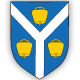     OPĆINA MATULJI    Jedinstveni upravni odjel    OPĆINA MATULJI    Jedinstveni upravni odjel    OPĆINA MATULJI    Jedinstveni upravni odjel    OPĆINA MATULJI    Jedinstveni upravni odjelKLASA:   011-01/21-01/0015URBROJ: 2156-04-03-01/21-0001Matulji, 30.09.2021. godineKLASA:   011-01/21-01/0015URBROJ: 2156-04-03-01/21-0001Matulji, 30.09.2021. godineKLASA:   011-01/21-01/0015URBROJ: 2156-04-03-01/21-0001Matulji, 30.09.2021. godineRbIznos utvrđenog komunalnog doprinosaBroj obrokaRokovi plaćanja1.25.000 – 50.000 kn4Prvi obrok u roku od 15 dana od dana dostave rješenjaDrugi obrok 60 dana od dana donošenja rješenjaTreći obrok 120 dana od dana donošenja rješenjaČetvrti obrok 180 dana od dana donošenja rješenja2.50.001 – 100.0005Prvi obrok u roku od 15 dana od dana izvršnosti rješenjaDrugi obrok 90 dana od dana donošenja rješenjaTreći obrok 180 dana od dana donošenja rješenjaČetvrti obrok 270 dana od dana donošenja rješenjaPeti obrok 360 dana od dana donošenja rješenja3.Preko 100.001 kn7Prvi obrok u roku od 15 dana od dana izvršnosti rješenjaDrugi obrok 120 dana od dana donošenja rješenjaTreći obrok 240 dana od dana donošenja rješenjaČetvrti obrok 360 dana od dana donošenja rješenjaPeti obrok 480 dana od dana donošenja rješenjaŠesti obrok 600 dana od dana donošenja rješenjaSedmi obrok 720 dana od dana izdavanja rješenjaRbIznos utvrđenog komunalnog doprinosaBroj obrokaRokovi plaćanja1.300.000 – 500.000 kn4Prvi obrok u roku od 15 dana od dana dostave rješenjaDrugi obrok 60 dana od dana donošenja rješenjaTreći obrok 120 dana od dana donošenja rješenjaČetvrti obrok 180 dana od dana donošenja rješenja2.500.001 – 1.000.0005Prvi obrok u roku od 15 dana od dana dostave rješenjaDrugi obrok 90 dana od dana donošenja rješenjaTreći obrok 180 dana od dana donošenja rješenjaČetvrti obrok 270 dana od dana donošenja rješenjaPeti obrok 360 dana od dana donošenja rješenja3.Preko 1.000.001 kn7.Prvi obrok u roku od 15 dana od dana dostave rješenjaDrugi obrok 120 dana od dana donošenja rješenjaTreći obrok 240 dana od dana donošenja rješenjaČetvrti obrok 360 dana od dana donošenja rješenjaPeti obrok 480 dana od dana donošenja rješenjaŠesti obrok 600 dana od dana donošenja rješenjaSedmi obrok 720 dana od dana izdavanja rješenjaRedni brojVisina komunalnog doprinosa u 
kunamaBroj 
obroka1.do 5.000,0022.od 5.001,00 do 9.000,0043.od 9.001,00 do 12.000,0064.od 12.001,00 do 18.000,0095.od 18.001,00 do 25.000,00126.od 25.001,00 do 50.000,00187.preko 50.000,0024Redni brojVisina komunalnog doprinosa u 
kunamaBroj 
obroka1.do 50.000,0022.od 50.001,00 do 100.000,0043.od 100.001,00 do 150.000,0064.od 150.001,00 do 250.000,0085.od 250.001,00 do 400.000,00106.od 400.001,00 do 800.000,00127.od 800.001,00 do 1.500.000,00188.preko 1.500.000,0024